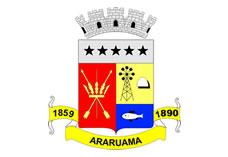 ESTADO DO RIO DE JANEIROPrefeitura Municipal de AraruamaSecretaria Municipal de SAÚDEFUNDO MUNICIPAL DE SAÚDETERMO DE ADITAMENTO - CONTRATO DE LOCAÇÃO DE BEM IMÓVEL Nº. 04/SESAU/2017MUNÍCIPIO DE ARARUAMA E SECRETARIA MUNICIPSAL DE SAÚDE – SESAU (LOCATÁRIO) e MARIA ELISA DE ARAÚJO VIDAL (LOCADORA).EXTRATOPARTES: Município de Araruama e Secretaria Municipal de Saúde – SESAU (Locatário) e Maria Elisa de Araújo Vidal, CPF 619.027.057-34 (Locadora).OBJETO: O objeto da presente consiste no Contrato de Locação de Bem Imóvel n.  04/SESAU/2017, cujo o objeto é a locação do imóvel situado à Rua Governador Roberto Silveira, n. 62, centro, Araruama/RJ, para instalação e funcionamento da Sede da Residência Terapêutica – RT (Programa de Saúde Mental – SAIPS – Sistema de apoio a Implementação de Políticas de Saúde), conforme Termo de Aditamento n. 01/2017 ao contrato de locação de bem imóvel n. 004/SESAU/2017, através do recurso orçamentário alocado à contado PT 10.302.0043.2124 e ED 3.3.90.36.00.00. PRAZO: Fica prorrogado o prazo de vigência do contrato de locação de bem imóvel n. 04/SESAU/2017, período de 03/01/2018 à 03/01/2019VALOR:  R$ 24.000,00 (Vinte e quatro mil reais).DATA DA CELEBRAÇÃO: 29 de dezembro de 2017.